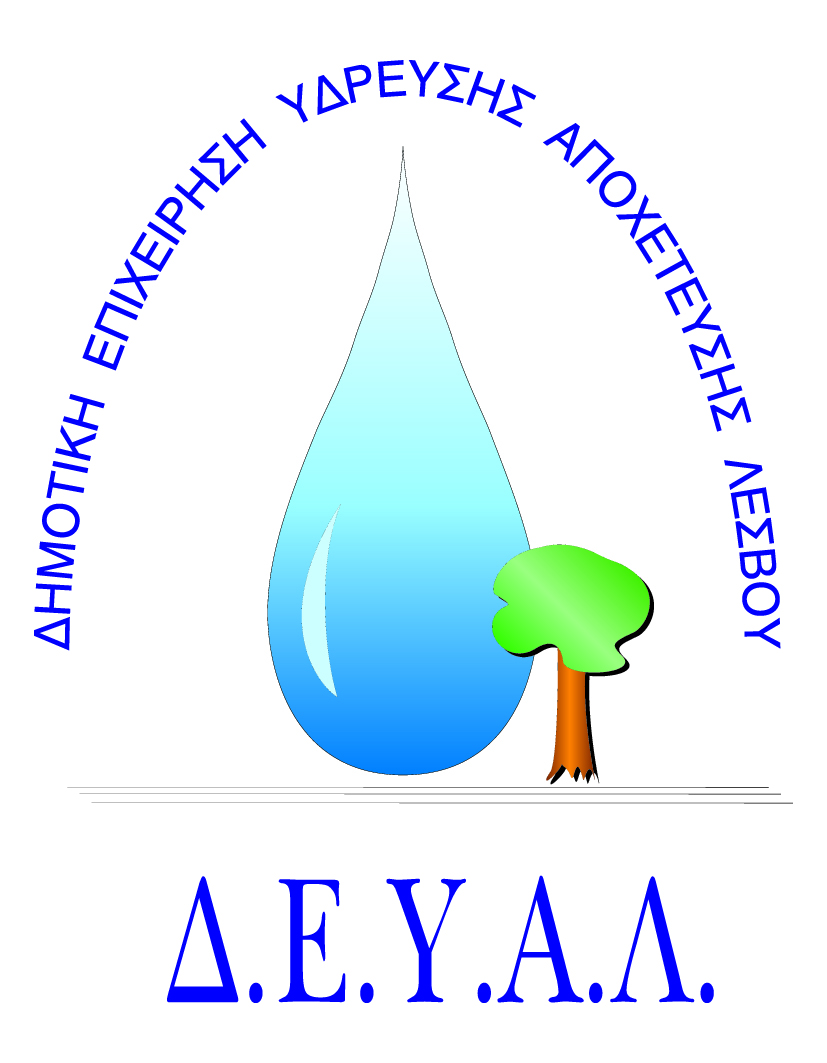 ΔΗΜΟΤΙΚΗ ΕΠΙΧΕΙΡΗΣΗ                                                               Ημερομηνία:ΥΔΡΕΥΣΗΣ ΑΠΟΧΕΤΕΥΣΗΣ                                             ΛΕΣΒΟΥ                                                                                                                     Προς                                                                                                                     Δ.Ε.Υ.Α. ΛέσβουΕΝΤΥΠΟ 1 - ΟΙΚΟΝΟΜΙΚΗ ΠΡΟΣΦΟΡΑ	Προς Υπογραφή Προσφέροντος ή Εκπροσώπου του……………………………………………………… Όνομα υπογράφοντος……………………………………………….Αρ. Δελτίου Ταυτότητας/ΔιαβατηρίουΥπογράφοντος………………………………………………..Ιδιότητα υπογράφοντος……………………………………………… ΘΕΜΑ:Προμήθεια φορητού πολύμετρου 2 καναλιών και αισθητηρίου μέτρησης διαλυμένου οξυγόνου.          Αρ. πρωτ.:   2117/4-3-2019Α/ΑΠΟΣΟΤΗΤΑΠΕΡΙΓΡΑΦΗΤΙΜΗ ΜΟΝ. ΚΟΣΤΟΣ11Φορητό πολύμετρο21Οπτικό αισθητήριο οξυγόνου ανοξείδωτης κατασκευής, στιβαρό και με 5m ενισχυμένο καλώδιο για μέτρηση στις δεξαμενές31Βαλιτσάκι μεταφοράς41Επιπλέον μεμβράνη/καπάκι μέτρησης ως ανταλλακτικό μαζί με πιθανόν στεγανωτικά που απαιτούνται για την αλλαγή της.(βλέπε συννημένο αρχείο τεχνικών προδιαγραφών)(βλέπε συννημένο αρχείο τεχνικών προδιαγραφών)(βλέπε συννημένο αρχείο τεχνικών προδιαγραφών)(βλέπε συννημένο αρχείο τεχνικών προδιαγραφών)(βλέπε συννημένο αρχείο τεχνικών προδιαγραφών)ΚΑΘΑΡΗ ΑΞΙΑΚΑΘΑΡΗ ΑΞΙΑΚΑΘΑΡΗ ΑΞΙΑΚΑΘΑΡΗ ΑΞΙΑΦΠΑ…..%ΦΠΑ…..%ΦΠΑ…..%ΦΠΑ…..%ΣΥΝΟΛΟΣΥΝΟΛΟΣΥΝΟΛΟΣΥΝΟΛΟ